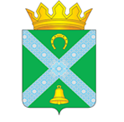 Р о с с и й с к а я   Ф е д е р а ц и яН о в г о р о д с к а я  о б л а с т ьКрестецкий  район                                                                                                     Совет депутатов Новорахинского сельского поселенияР Е Ш Е Н И Еот 22.06.2018 № 163д. Новое РахиноО внесении изменений в решение Совета депутатов Новорахинского сельского  поселения от 26.12.2017 № 136        Совет депутатов Новорахинского сельского поселенияРЕШИЛ:1.Внести изменения в решение Совета депутатов Новорахинского        сельского поселения  от 26.12.2017 № 136 «О   бюджете Новорахинского сельского поселения на 2018 и плановый период 2019 и 2020 годов» (далее  решение):1.1.Пункт 1 решения  изложить в редакции:«1. Установить основные характеристики бюджета Новорахинского сельского  поселения (далее – бюджет поселения) на 2018 год:- общий объем доходов бюджета поселения в сумме 8335,766 тыс. рублей;- общий объем расходов бюджета поселения в сумме 8674,666 тыс. рублей.- прогнозируемый дефицит бюджета поселения на 2018 год в сумме 338,9 тыс. рублей.        - резервный фонд Администрации Новорахинского сельского  поселения в сумме 1,0  тыс. рублей;        1.2. Пункт 8 решения изложить в редакции:         «8. Утвердить бюджетные ассигнования муниципального дорожного фонда Новорахинского сельского поселения на 2018 год в размере 2236,200 тыс. рублей, на плановый период 2019 год в размере 2049,200 тыс. рублей  и 2020 год в размере 2067,600 тыс. рублей. Бюджетные ассигнования муниципального дорожного фонда сформированы в размере прогнозируемого  объёма доходов  бюджета сельского поселения от акцизов на автомобильный бензин, прямогонный бензин, дизельное топливо, моторные масла для легковых и карбюраторных (инжекторных) двигателей,    производимых на территории Российской Федерации, подлежащих зачислению в бюджет  сельского поселения, субсидии бюджету поселения на капитальный ремонт и ремонт  автомобильных дорог общего пользования  населённых пунктов.              1.3. Пункт 9 решения  изложить в редакции:        «9. Утвердить объем межбюджетных трансфертов, получаемых из других бюджетов бюджетной системы Российской Федерации на 2018 год в сумме 4095,766 тыс.рублей, на плановый 2019 год в размере 2493,413 тыс. рублей и 2020 год в размере 2553,362 тыс. рублей.        1.4. В приложении  1 «Прогнозируемые поступления доходов в бюджет Новорахинского сельского поселения на 2018 год и плановый период 2019 и 2020 годов»:    1.5.В приложении  3 «Распределение бюджетных ассигнований по разделам и подразделам, целевым статьям (государственным (муниципальным) программам и не программным направлениям деятельности), группам (группам и подгруппам) видов расходов на 2018 год и плановый период 2019 и 2020 годов  классификации расходов бюджета Новорахинского сельского поселения»:1.5.1. Раздел «Национальная экономика» изложить в редакции:    1.5.2. Раздел «Жилищно-коммунальное хозяйство» изложить в редакции:1.5.3. Строку изложить в редакции:1.6. В приложении 4 «Ведомственная структура расходов бюджета Новорахинского сельского поселения на 2017 год и плановый период 2018 и 2019 годов»:         1.6.1. Раздел « Национальная экономика» изложить в редакции:        1.6.2. Раздел «Жилищно-коммунальное хозяйство» изложить в редакции:1.6.3. Строку изложить в редакции:1.7. Приложение 6  «Распределение бюджетных ассигнований по целевым статьям (муниципальным программам и непрограммным направлениям деятельности), группам и подгруппам видов расходов классификации расходов Бюджета Новорахинского сельского поселения на 2018 год и плановый период 2019 и 2020 годов»   изложить в редакции:2. Опубликовать решение в муниципальной газете «Новорахинские вести» и разместить в информационно-телекоммуникационной сети «Интернет» на официальном сайте Администрации Новорахинского сельского поселения.Глава поселения                                  Г. Н. ГригорьевНаименование доходовКод бюджетной классификации2018 год2019 год2020 год12345ДОХОДЫ, ВСЕГО8335,7667047,0137173,662Налоговые и неналоговые  доходы1 00 00000 00 0000 0004240,0004553,6004620,300Налоговые доходы1112,4001153,1001197,000Налоги на прибыль, доходы1 01 00000 00 0000 0001112,4001153,1001197,000Налог на доходы физических лиц1 01 02000 01 0000 1101112,4001153,1001197,000Налог на доходы физических лиц с доходов,  источником которых является налоговый агент, за исключением доходов, в отношении которых исчисление и уплата налога осуществляются в соответствии со статьями 227, 227.1 и 228 Налогового кодекса Российской Федерации1 01 02010 01 0000 1101110,4001151,1001195,000Налог на доходы физических лиц с доходов, полученных от осуществления деятельности физическими лицами, зарегистрированными в качестве индивидуальных предпринимателей, нотариусов, занимающихся частной практикой, адвокатов, учредивших адвокатские кабинеты и других лиц, занимающихся частной практикой в соответствии со статьей 227 Налогового кодекса Российской Федерации1 01 02020 01 0000 1101,0001,0001,000Налог на доходы физических лиц с доходов, полученных физическими лицами в соответствии со статьей 228 Налогового Кодекса Российской Федерации1 01 02030 01 0000 1101,0001,0001,000НАЛОГИ НА ТОВАРЫ (РАБОТЫ, УСЛУГИ), РЕАЛИЗУЕМЫЕ НА ТЕРРИТОРИИ РОССИЙСКОЙ ФЕДЕРАЦИИ1 03 00000 00 0000 0001249,3001401,2001419,600Акцизы по подакцизным товарам (продукции), производимым на территории Российской Федерации1 03 02000 01 0000 1101249,3001401,2001344,100Доходы от уплаты акцизов на дизельное топливо, подлежащие распределению между бюджетами субъектов Российской Федерации и местными бюджетами с учетом установленных дифференцированных нормативов отчислений в местные бюджеты1 03 02230 01 0000 110472,600525,100540,000Доходы от уплаты акцизов на моторные масла для дизельных и (или) карбюраторных (инжекторных) двигателей, подлежащие распределению между бюджетами субъектов Российской Федерации и местными бюджетами с учетом установленных дифференцированных нормативов отчислений в местные бюджеты1 03 02240 01 0000 1103,4003,7003,700Доходы от уплаты акцизов на автомобильный бензин, подлежащие распределению между бюджетами субъектов Российской Федерации и местными бюджетами с учетом установленных дифференцированных нормативов отчислений в местные бюджеты1 03 02250 01 0000 110864,600943,500969,400Доходы от уплаты акцизов на прямогонный бензин, подлежащие распределению между бюджетами субъектов Российской Федерации и местными бюджетами с учетом установленных дифференцированных нормативов отчислений в местные бюджеты1 03 02260 01 0000 110-91,300-71,100-93,500НАЛОГИ НА СОВОКУПНЫЙ ДОХОД1 05 00000 00 0000 0000,1000,1000,100Единый сельскохозяйственный налог1 05 30000 01 0000 1100,1000,1000,100Единый сельскохозяйственный налог (за налоговые периоды, истекшие до 1 января 2011 года)1 05 03020 01 0000 1100,1000,1000,100Налоги на имущество1 06 00000 00 0000 0001876,0001997,0002001,000Налог на имущество физических лиц, взимаемый по ставкам, применяемым к объектам налогообложения, расположенным в границах сельских поселений1 06 01030 10 0000 11086,00092,00096,000Земельный налог1 06 06000 00 0000 1101790,0001905,0001905,000Земельный налог с организаций, обладающих земельным участком, расположенным в границах сельских поселений1 06 06033 10 0000 110700,000715,000715,000Земельный налог с физических лиц, обладающих земельным участком, расположенным в границах сельских поселений1 06 06043 10 0000 1101090,0001190,0001190,000Государственная пошлина1 08 00000 00 0000 0002,2002,2002,600Государственная пошлина за совершение нотариальных действий должностными лицами органов местного самоуправления, уполномоченными в соответствии с законодательными актами Российской Федерации на совершение нотариальных действий1 08 04020 01 0000 1102,2002,2002,600Штрафы, санкции, возмещение ущерба1 16 00000 00 0000 0000,0000,0000,000Прочие поступления от денежных взысканий (штрафов) и иных сумм в возмещение ущерба, зачисляемые в бюджеты сельских поселений1 16 90050 10 0000 1400,0000,0000,000Прочие неналоговые доходы1 17 00000 00 0000 0000,0000,0000,000Невыясненные поступления1 17 01000 00 0000 1800,0000,0000,000Невыясненные поступления, зачисляемые в бюджеты сельских поселений1 17 01050 10 0000 1800,0000,0000,000Прочие неналоговые доходы1 17 05000 00 0000 1800,0000,0000,000Прочие неналоговые доходы бюджетов сельских поселений1 17 05050 10 0000 1800,0000,0000,000Безвозмездные поступления2 00 00000 00 0000 0004095,7662493,4132553,362Безвозмездные поступления от других бюджетов бюджетной системы  Российской Федерации2 02 00000 00 0000 0004095,7662493,4132553,362Дотации бюджетам сельских поселений на выравнивание бюджетной обеспеченности2 02 15001 10 0000 1512590,8001669,1001726,200Субсидии  бюджетам бюджетной системы Российской Федерации(межбюджетные субсидии)2 02 20000 00 0000 1511295,685648,000648,000Субсидии бюджетам сельских поселений на реализацию мероприятий по устойчивому развитию сельских территорий2 02 25567 10 0000 151476,4000,0000,000Прочие субсидии бюджетам сельских поселений2 02 29999 10 0000 151819,285648,000648,000Субсидии бюджетам сельских поселений на формирование муниципальных дорожных фондов2 02 29999 10 7152 151648,000648,000648,000Субсидии бюджетам сельских поселений Новгородской области на реализацию проектов местных инициатив граждан2 02 29999 10 7209 151171,2850,0000,000Субвенции бюджетам бюджетной системы Российской Федерации 2 02 30000 00 0000 151175,481176,313179,162Субвенции бюджетам  сельских поселений на осуществление первичного  воинского учета на территориях, где отсутствуют военные комиссариаты2 02 35118 10 0000 15177,28178,11380,962Субвенции бюджетам сельских поселений  на выполнение передаваемых полномочий субъектов Российской Федерации2 02 30024 10 0000 1510,5000,5000,500Субвенция на возмещение затрат по содержанию штатных единиц, осуществляющих переданные полномочия области (по организации деятельности по сбору (в том числе раздельному сбору), транспортированию, обработке, утилизации, обезвреживанию и захоронению твердых коммунальных отходов)2 02 30024 10 7065 15197,70097,70097,700Прочие межбюджетные трансферты, передаваемые бюджетам сельских поселений2 02 49999 10 0000 15133,8000,0000,000Иные межбюджетные трансферты, городским м сельским поселениям области на частичную компенсацию дополнительных расходов повышения оплаты труда работников бюджетной сферы2 02 49999 10 7142 15133,8000,0000,000Национальная экономика04002236,2002049,2002067,600Дорожное хозяйство (дорожные фонды)04092236,2002049,2002067,600Муниципальная программа «Осуществление дорожной деятельности на территории Новорахинского сельского поселения на 2014-2020 годы»040904 0 00 000002236,2002049,2002067,600Реализация муниципальной программы «Осуществление дорожной деятельности на территории Новорахинского сельского поселения на 2014-2020 годы»040904 0 00 000002236,2002049,2002067,600Иные закупки товаров, работ и услуг для обеспечения государственных (муниципальных) нужд040904 0 03 000002401554,1001367,1001385,500Капитальный ремонт автомобильных дорог общего пользования местного значения в границах населённых пунктов Новорахинского сельского поселения040904 0 00 71520648,000648,000648,000Иные закупки товаров, работ и услуг для обеспечения государственных (муниципальных) нужд040904 0 00 71520240648,000648,000648,000Софинансирование субсидии бюджетам городских и сельских поселений на формирование муниципальных дорожных фондов040904 0 00 s152034,10034,10034,100Иные закупки товаров, работ и услуг для обеспечения государственных (муниципальных) нужд040904 0 00 s152024034,10034,10034,100Жилищно-коммунальное хозяйство05002622,6851215,0001320,400 Благоустройство05032622,6851215,0001320,400Муниципальная программа «Устойчивое развитие сельских территорий в Новорахинском  сельском  поселении   на 2015 -2020 годы»050301 0 00 000002622,5851214,9001320,300Подпрограмма «Развитие, реализация и поддержка  местных инициатив граждан, проживающих в сельской местности, в реализации общественно значимых проектов»050301 1 00 00000486,4000,0100,010Реализация мероприятий подпрограммы «Развитие, реализация и поддержка  местных инициатив граждан, проживающих в сельской местности, в реализации общественно значимых проектов»050301 1 01 0000010,0000,0100,010Софинансирование мероприятий  в рамках реализация подпрограммы «Развитие, реализация и поддержка  местных инициатив граждан, проживающих в сельской местности, в реализации общественно значимых проектов»050301 1 01 S556710,0000,0100,010Иные закупки товаров, работ и услуг для обеспечения государственных (муниципальных) нужд050301 1 01 S556724010,0000,0100,010Субсидия на реализацию мероприятий федеральной целевой программы «Устойчивое развитие сельских территорий в Новорахинском сельском поселении на 2015-2020 годы»05 0301 1 01 R5567476,4000,0000,000Предоставление грантов на поддержку местных инициатив граждан, проживающих в сельской местности050301 1 01 R5567476,4000,0000,000Иные закупки товаров, работ и услуг для обеспечения государственных (муниципальных) нужд050301 1 01 R5567240476,4000,0000,000Подпрограмма «Организация благоустройства территорий населенных пунктов Новорахинского сельского поселения»050301 2 00 000002136,0951214,8001320,200Уборка и озеленение территории Новорахинского сельского поселения050301 2 01 00000366,810471,800468,800Реализация мероприятий подпрограммы «Организация благоустройства территорий населенных пунктов Новорахинского сельского поселения»050301 2 01 00000366,810471,800468,800Иные закупки товаров, работ и услуг для обеспечения государственных (муниципальных) нужд050301 2 01 00000240366,810471,800468,800Освещение улиц  в т. ч ремонт, приобретение и замена ламп050301 2 02 000001410,000650,000755,400Реализация мероприятий подпрограммы «Организация благоустройства территорий населенных пунктов Новорахинского сельского поселения»050301 2 02 000001400,000650,000755,400Иные закупки товаров, работ и услуг для обеспечения государственных (муниципальных) нужд 050301 2 02 000002401400,000650,000755,400Иные бюджетные ассигнования050301 2 02 0000010,0000,0000,000Уплата налогов, сборов и иных платежей050301 2 02 0000085010,0000,0000,000Организация и содержание мест захоронения050301 2 03 0000060,00045,00040,000Реализация мероприятий подпрограммы «Организация благоустройства территорий населенных пунктов Новорахинского сельского поселения»050301 2 03 0000060,00045,00040,000Иные закупки товаров, работ и услуг для обеспечения государственных (муниципальных) нужд050301 2 03 0000024060,00045,00040,000Соблюдение требований  исполнения нормативных правовых актов  органов местного самоуправления  сельского поселения 050301 2 05 00000100,00048,00056,000Реализация мероприятий подпрограммы «Организация благоустройства территорий населенных пунктов Новорахинского сельского поселения»050301 2 05 00000100,00048,00056,000Иные закупки товаров, работ и услуг для обеспечения государственных (муниципальных) нужд050301 2 05 00000240100,00048,00056,000Софинансирование субсидии  бюджетам городских и сельских  поселений на реализацию проектов местных инициатив граждан                по ограждению гражданского кладбища в     д. Старое Рахино Новорахинского сельского поселения в рамках  мероприятий   подпрограммы «Организация благоустройства территорий населенных пунктов Новорахинского сельского поселения»050301 2 06 S20907,0000,0000,000Реализация мероприятий подпрограммы «Организация благоустройства территорий населенных пунктов Новорахинского сельского поселения» на реализацию проектов местных инициатив граждан по ограждению гражданского кладбища в  д. Старое Рахино Новорахинского сельского поселения050301 2 06 S20907,0000,0000,000Иные закупки товаров, работ и услуг для обеспечения государственных (муниципальных) нужд050301 2 06 S20902407,0000,0000,000Софинансирование субсидии  бюджетам городских и сельских  поселений на реализацию проектов местных инициатив граждан по ограждению гражданского кладбища в д. Локотско Новорахинского сельского поселения в рамках  мероприятий   подпрограммы «Организация благоустройства территорий населенных пунктов Новорахинского сельского поселения»050301 2 06 S20907,0000,0000,000Реализация мероприятий подпрограммы «Организация благоустройства территорий населенных пунктов Новорахинского сельского поселения» на реализацию проектов местных инициатив граждан по ограждению гражданского кладбища в д. Локотско Новорахинского сельского поселения050301 2 06 S20907,0000,0000,000Иные закупки товаров, работ и услуг для обеспечения государственных (муниципальных) нужд050301 2 06 S20902407,0000,0000,000Софинансирование субсидии  бюджетам городских и сельских  поселений на реализацию проектов местных инициатив граждан по ограждению гражданского кладбища Новорахинского сельского поселения в               рамках  мероприятий   подпрограммы «Организация благоустройства территорий населенных пунктов Новорахинского сельского поселения»050301 2 06 S20907,0000,0000,000Реализация мероприятий подпрограммы «Организация благоустройства территорий населенных пунктов Новорахинского сельского поселения» на реализацию проектов местных инициатив граждан по ограждению гражданского кладбища Новорахинского сельского поселения050301 2 06 S20907,0000,0000,000Иные закупки товаров, работ и услуг для обеспечения государственных (муниципальных) нужд050301 2 06 S20902407,0000,0000,000Софинансирование субсидии  бюджетам городских и сельских  поселений на реализацию проектов местных инициатив граждан ТОС «Ветеран»  на   приобретение энергосберегающих светильников уличного освещения  в количестве не менее 10 штук  для освещения населённых пунктов Ламерье и Федосовичи  в  рамках  мероприятий   подпрограммы «Организация благоустройства территорий населенных пунктов Новорахинского сельского поселения»050301 2 06 S20907,0000,0000,000Реализация мероприятий подпрограммы «Организация благоустройства территорий населенных пунктов Новорахинского сельского поселения» на реализацию проектов местных инициатив граждан ТОС «Ветеран»  на   приобретении  энергосберегающих светильников уличного освещения  в количестве не менее 10 штук  для освещения населённых пунктов Ламерье и Федосовичи050301 2 06 S20907,0000,0000,000Иные закупки товаров, работ и услуг для обеспечения государственных (муниципальных) нужд050301 2 06 S20902407,0000,0000,000Субсидии бюджетам сельских поселений Новгородской области на реализацию проектов местных инициатив граждан по ограждению гражданского кладбища в     д. Старое Рахино Новорахинского сельского поселения в рамках  мероприятий   подпрограммы «Организация благоустройства территорий населенных пунктов Новорахинского сельского поселения»050301 2 06 7209042,8210,0000,000Реализация мероприятий подпрограммы «Организация благоустройства территорий населенных пунктов Новорахинского сельского поселения» на реализацию проектов местных инициатив граждан по ограждению гражданского кладбища в     д. Старое Рахино Новорахинского сельского поселения 050301 2 06 7209042,8210,0000,000Иные закупки товаров, работ и услуг для обеспечения государственных (муниципальных) нужд050301 2 06 7209024042,8210,0000,000Субсидии бюджетам сельских поселений Новгородской области на реализацию проектов местных инициатив граждан по ограждению гражданского кладбища в д. Локотско Новорахинского сельского поселения в рамках  мероприятий   подпрограммы «Организация благоустройства территорий населенных пунктов Новорахинского сельского поселения»050301 2 06 7209042,8210,0000,000Реализация мероприятий подпрограммы «Организация благоустройства территорий населенных пунктов Новорахинского сельского поселения» на реализацию проектов местных инициатив граждан по ограждению гражданского кладбища в д. Локотско Новорахинского сельского поселения 050301 2 06 7209042,8210,0000,000Иные закупки товаров, работ и услуг для обеспечения государственных (муниципальных) нужд050301 2 06 7209024042,8210,0000,000Субсидии бюджетам сельских поселений Новгородской области на реализацию проектов местных инициатив граждан по ограждению гражданского кладбища Новорахинского сельского поселения в               рамках  мероприятий   подпрограммы «Организация благоустройства территорий населенных пунктов Новорахинского сельского поселения»050301 2 06 7209042,8210,0000,000Реализация мероприятий подпрограммы «Организация благоустройства территорий населенных пунктов Новорахинского сельского поселения» на реализацию проектов местных инициатив граждан по ограждению гражданского кладбища Новорахинского сельского поселения 050301 2 06 7209042,8210,0000,000Иные закупки товаров, работ и услуг для обеспечения государственных (муниципальных) нужд050301 2 06 7209024042,8210,0000,000Субсидии бюджетам сельских поселений Новгородской области на реализацию проектов местных инициатив граждан ТОС «Ветеран»  на   приобретение энергосберегающих светильников уличного освещения  в количестве не менее 10 штук  для освещения населённых пунктов Ламерье и Федосовичи  в  рамках  мероприятий   подпрограммы «Организация благоустройства территорий населенных пунктов Новорахинского сельского поселения»050301 2 06 7209042,8220,0000,000Реализация мероприятий подпрограммы «Организация благоустройства территорий населенных пунктов Новорахинского сельского поселения» на реализацию проектов местных инициатив граждан ТОС «Ветеран»  на   приобретение энергосберегающих светильников уличного освещения  в количестве не менее 10 штук  для освещения населённых пунктов Ламерье и Федосовичи  050301 2 06 7209042,8220,0000,000Иные закупки товаров, работ и услуг для обеспечения государственных (муниципальных) нужд050301 2 06 7209024042,8220,0000,000Подпрограмма «Развитие малого и среднего предпринимательства в Новорахинском сельском поселении по 2016-2020 годы»050301 6 00 000000,0900,0900,090Реализация мероприятий подпрограммы «Развитие малого и среднего предпринимательства в Новорахинском сельском поселении по 2016-2020 годы»050301 6 01 000000,0900,0900,090Иные закупки товаров, работ и услуг для обеспечения государственных (муниципальных) нужд050301 6 01 000002400,0900,0900,090Муниципальная программа «Развитие и совершенствование форм местного самоуправления на  территории Новорахинского сельского поселения на 2015-2020 г.г.»050305 0 00 000000,1000,1000,100Реализация мероприятий муниципальной программы «Развитие и совершенствование форм местного самоуправления на  территории Новорахинского сельского поселения на 2015-2020 г.г.»050305 0 01 000000,1000,1000,100Иные закупки товаров, работ и услуг для обеспечения государственных (муниципальных) нужд050305 0 01 000002400,1000,1000,100Всего расходов8496,0817047,0137173,662Всего расходов8674,6667047,0137173,662Национальная экономика44504002236,2002049,2002067,600Дорожное хозяйство (дорожные фонды)44504092236,2002049,2002067,600Муниципальная программа «Осуществление дорожной деятельности на территории Новорахинского сельского поселения на 2014-2020 годы»445040904 0 00 000002236,2002049,2002067,600Реализация муниципальной программы «Осуществление дорожной деятельности на территории Новорахинского сельского поселения на 2014-2020 годы»445040904 0 03 000002236,2002049,2002067,600Иные закупки товаров, работ и услуг для обеспечения государственных (муниципальных) нужд445040904 0 03 000002401554,1001367,1001385,500Капитальный ремонт автомобильных дорог общего пользования местного значения в границах населённых пунктов Новорахинского сельского поселения445040904 0 00 71520648,000648,000648,000Иные закупки товаров, работ и услуг для обеспечения государственных (муниципальных) нужд445040904 0 00 71520240648,000648,000648,000Софинансирование субсидии бюджетам городских и сельских поселений на формирование муниципальных дорожных фондов445040904 0 00 s152034,10034,10034,100Иные закупки товаров, работ и услуг для обеспечения государственных (муниципальных) нужд445040904 0 00 s152024034,10034,10034,100Жилищно-коммунальное хозяйство44505002622,6851215,0001320,400 Благоустройство44505032622,6851215,0001320,400Муниципальная программа «Устойчивое развитие сельских территорий в Новорахинском  сельском  поселении   на 2015 -2020 годы»445050301 0 00 000002622,5851214,9001320,300Подпрограмма «Развитие, реализация и поддержка  местных инициатив граждан, проживающих в сельской местности, в реализации общественно значимых проектов»445050301 1 00 00000486,4000,0100,010Реализация мероприятий подпрограммы «Развитие, реализация и поддержка  местных инициатив граждан, проживающих в сельской местности, в реализации общественно значимых проектов»445050301 1 01 0000010,0000,0100,010Софинансирование мероприятий  в рамках реализация подпрограммы «Развитие, реализация и поддержка  местных инициатив граждан, проживающих в сельской местности, в реализации общественно значимых проектов»445050301 1 01 S556710,0000,0100,010Иные закупки товаров, работ и услуг для обеспечения государственных (муниципальных) нужд445050301 1 01 S556724010,0000,0100,010Субсидия на реализацию мероприятий федеральной целевой программы «Устойчивое развитие сельских территорий в Новорахинском сельском поселении на 2015-2020 годы»44505 0301 1 01 R5567476,4000,0000,000Предоставление грантов на поддержку местных инициатив граждан, проживающих в сельской местности445050301 1 01 R5567476,4000,0000,000Иные закупки товаров, работ и услуг для обеспечения государственных (муниципальных) нужд445050301 1 01 R5567240476,4000,0000,000Подпрограмма «Организация благоустройства территорий населенных пунктов Новорахинского сельского поселения»445050301 2 00 000002136,0951214,81320,200Уборка и озеленение территории Новорахинского сельского поселения445050301 2 01 00000366,810471,80468,800Реализация мероприятий подпрограммы «Организация благоустройства территорий населенных пунктов Новорахинского сельского поселения»445050301 2 01 00000366,810471,80468,800Иные закупки товаров, работ и услуг для обеспечения государственных (муниципальных) нужд445050301 2 01 00000240366,810471,80468,800Освещение улиц  в т. ч ремонт, приобретение и замена ламп445050301 2 02 000001410,000650,00755,400Реализация мероприятий подпрограммы «Организация благоустройства территорий населенных пунктов Новорахинского сельского поселения»445050301 2 02 000001400,000650,00755,400Иные закупки товаров, работ и услуг для обеспечения государственных (муниципальных) нужд 445050301 2 02 000002401400,000650,00755,400Иные бюджетные ассигнования445050301 2 02 0000010,0000,0000,000Уплата налогов, сборов и иных платежей445050301 2 02 0000085010,0000,0000,000Организация и содержание мест захоронения445050301 2 03 0000060,00045,00040,000Реализация мероприятий подпрограммы «Организация благоустройства территорий населенных пунктов Новорахинского сельского поселения»445050301 2 03 0000060,00045,00040,000Иные закупки товаров, работ и услуг для обеспечения государственных (муниципальных) нужд445050301 2 03 0000024060,00045,00040,000Соблюдение требований  исполнения нормативных правовых актов  органов местного самоуправления  сельского поселения 445050301 2 05 00000100,00048,00056,000Реализация мероприятий подпрограммы «Организация благоустройства территорий населенных пунктов Новорахинского сельского поселения»445050301 2 05 00000100,00048,00056,000Иные закупки товаров, работ и услуг для обеспечения государственных (муниципальных) нужд445050301 2 05 00000240100,00048,00056,000Софинансирование субсидии  бюджетам городских и сельских  поселений на реализацию проектов местных инициатив граждан                по ограждению гражданского кладбища в     д. Старое Рахино Новорахинского сельского поселения в рамках  мероприятий   подпрограммы «Организация благоустройства территорий населенных пунктов Новорахинского сельского поселения»445050301 2 06 S20907,0000,0000,000Реализация мероприятий подпрограммы «Организация благоустройства территорий населенных пунктов Новорахинского сельского поселения» на реализацию проектов местных инициатив граждан по ограждению гражданского кладбища в  д. Старое Рахино Новорахинского сельского поселения445050301 2 06 S20907,0000,0000,000Иные закупки товаров, работ и услуг для обеспечения государственных (муниципальных) нужд445050301 2 06 S20902407,0000,0000,000Софинансирование субсидии  бюджетам городских и сельских  поселений на реализацию проектов местных инициатив граждан по ограждению гражданского кладбища в д. Локотско Новорахинского сельского поселения в рамках  мероприятий   подпрограммы «Организация благоустройства территорий населенных пунктов Новорахинского сельского поселения»445050301 2 06 S20907,0000,0000,000Реализация мероприятий подпрограммы «Организация благоустройства территорий населенных пунктов Новорахинского сельского поселения» на реализацию проектов местных инициатив граждан по ограждению гражданского кладбища в д. Локотско Новорахинского сельского поселения445050301 2 06 S20907,0000,0000,000Иные закупки товаров, работ и услуг для обеспечения государственных (муниципальных) нужд445050301 2 06 S20902407,0000,0000,000Софинансирование субсидии  бюджетам городских и сельских  поселений на реализацию проектов местных инициатив граждан по ограждению гражданского кладбища Новорахинского сельского поселения  в             рамках  мероприятий   подпрограммы «Организация благоустройства территорий населенных пунктов Новорахинского сельского поселения»445050301 2 06 S20907,0000,0000,000Реализация мероприятий подпрограммы «Организация благоустройства территорий населенных пунктов Новорахинского сельского поселения» на реализацию проектов местных инициатив граждан по ограждению гражданского кладбища Новорахинского сельского поселения445050301 2 06 S20907,0000,0000,000Иные закупки товаров, работ и услуг для обеспечения государственных (муниципальных) нужд445050301 2 06 S20902407,0000,0000,000Софинансирование субсидии  бюджетам городских и сельских  поселений на реализацию проектов местных инициатив граждан ТОС «Ветеран»  на   приобретение  энергосберегающих светильников уличного освещения  в количестве не менее 10 штук  для освещения населённых пунктов Ламерье и Федосовичи в   рамках  мероприятий   подпрограммы «Организация благоустройства территорий населенных пунктов Новорахинского сельского поселения»445050301 2 06 S20907,0000,0000,000Реализация мероприятий подпрограммы «Организация благоустройства территорий населенных пунктов Новорахинского сельского поселения» на реализацию проектов местных инициатив граждан ТОС «Ветеран»  на   приобретении  энергосберегающих светильников уличного освещения  в количестве не менее 10 штук  для освещения населённых пунктов Ламерье и Федосовичи445050301 2 06 S20907,0000,0000,000Иные закупки товаров, работ и услуг для обеспечения государственных (муниципальных) нужд445050301 2 06 S20902407,0000,0000,000Субсидии бюджетам сельских поселений Новгородской области на реализацию проектов местных инициатив граждан по ограждению гражданского кладбища в     д. Старое Рахино Новорахинского сельского поселения в рамках  мероприятий   подпрограммы «Организация благоустройства территорий населенных пунктов Новорахинского сельского поселения»445050301 2 06 7209042,8210,0000,000Реализация мероприятий подпрограммы «Организация благоустройства территорий населенных пунктов Новорахинского сельского поселения» на реализацию проектов местных инициатив граждан по ограждению гражданского кладбища в     д. Старое Рахино Новорахинского сельского поселения 445050301 2 06 7209042,8210,0000,000Иные закупки товаров, работ и услуг для обеспечения государственных (муниципальных) нужд445050301 2 06 7209024042,8210,0000,000Субсидии бюджетам сельских поселений Новгородской области на реализацию проектов местных инициатив граждан по ограждению гражданского кладбища в д. Локотско Новорахинского сельского поселения в рамках  мероприятий   подпрограммы «Организация благоустройства территорий населенных пунктов Новорахинского сельского поселения»445050301 2 06 7209042,8210,0000,000Реализация мероприятий подпрограммы «Организация благоустройства территорий населенных пунктов Новорахинского сельского поселения» на реализацию проектов местных инициатив граждан по ограждению гражданского кладбища в д. Локотско Новорахинского сельского поселения 445050301 2 06 7209042,8210,0000,000Иные закупки товаров, работ и услуг для обеспечения государственных (муниципальных) нужд445050301 2 06 7209024042,8210,0000,000Субсидии бюджетам сельских поселений Новгородской области на реализацию проектов местных инициатив граждан по ограждению гражданского кладбища Новорахинского сельского поселения  в             рамках  мероприятий   подпрограммы «Организация благоустройства территорий населенных пунктов Новорахинского сельского поселения»445050301 2 06 7209042,8210,0000,000Реализация мероприятий подпрограммы «Организация благоустройства территорий населенных пунктов Новорахинского сельского поселения» на реализацию проектов местных инициатив граждан по ограждению гражданского кладбища Новорахинского сельского поселения  445050301 2 06 7209042,8210,0000,000Иные закупки товаров, работ и услуг для обеспечения государственных (муниципальных) нужд445050301 2 06 7209024042,8210,0000,000Субсидии бюджетам сельских поселений Новгородской области на реализацию проектов местных инициатив граждан ТОС «Ветеран»  на   приобретение  энергосберегающих светильников уличного освещения  в количестве не менее 10 штук  для освещения населённых пунктов Ламерье и Федосовичи в   рамках  мероприятий   подпрограммы «Организация благоустройства территорий населенных пунктов Новорахинского сельского поселения»445050301 2 06 7209042,8220,0000,000Реализация мероприятий подпрограммы «Организация благоустройства территорий населенных пунктов Новорахинского сельского поселения» на реализацию проектов местных инициатив граждан ТОС «Ветеран»  на   приобретение  энергосберегающих светильников уличного освещения  в количестве не менее 10 штук  для освещения населённых пунктов Ламерье и Федосовичи 445050301 2 06 7209042,8220,0000,000Иные закупки товаров, работ и услуг для обеспечения государственных (муниципальных) нужд445050301 2 06 7209024042,8220,0000,000Подпрограмма «Развитие малого и среднего предпринимательства в Новорахинском сельском поселении по 2016-2020 годы»445050301 6 00 000000,0900,0900,090Реализация мероприятий подпрограммы «Развитие малого и среднего предпринимательства в Новорахинском сельском поселении по 2016-2020 годы»445050301 6 01 000000,0900,0900,090Иные закупки товаров, работ и услуг для обеспечения государственных (муниципальных) нужд445050301 6 01 000002400,0900,0900,090Муниципальная программа «Развитие и совершенствование форм местного самоуправления на  территории Новорахинского сельского поселения на 2015-2020 г.г.»445050305 0 00 000000,1000,1000,100Реализация мероприятий муниципальной программы «Развитие и совершенствование форм местного самоуправления на  территории Новорахинского сельского поселения на 2015-2020 г.г.»445050305 0 01 000000,1000,1000,100Иные закупки товаров, работ и услуг для обеспечения государственных (муниципальных) нужд445050305 0 01 000002400,1000,1000,100Всего расходов4458496,0817047,0137173,662Всего расходов4458674,6667047,0137173,662НаименованиеЦелевая статья расходовРаз-делПод-раз-делВид рас-хода2018 год2019 год2020 год12345678Муниципальная программа «Устойчивое развитие сельских территорий в Новорахинском  сельском  поселении   на 2015 -2020 годы»01 0 00 000002910,8851603,2001708,600Подпрограмма «Развитие, реализация и поддержка  местных инициатив граждан, проживающих в сельской местности, в реализации общественно значимых проектов»01 1 00 0000005486,4000,0100,010Софинансирование мероприятий  в рамках реализация подпрограммы «Развитие, реализация и поддержка  местных инициатив граждан, проживающих в сельской местности, в реализации общественно значимых проектов»01 1 01 S5567050310,0000,0100,010Реализация мероприятий подпрограммы «Развитие, реализация и поддержка  местных инициатив граждан, проживающих в сельской местности, в реализации общественно значимых проектов»01 1 01 S5567050310,0000,0100,010Иные закупки товаров, работ и услуг для обеспечения государственных (муниципальных) нужд01 1 01 S5567050324010,00010,00010,000Субсидия на реализацию мероприятий федеральной целевой программы «Устойчивое развитие сельских территорий в Новорахинском сельском поселении на 2015-2020 годы»01 1 01 R55670503476,4000,0000,000Предоставление грантов на поддержку местных инициатив граждан, проживающих в сельской местности01 1 01 R55670503476,4000,0000,000Иные закупки товаров, работ и услуг для обеспечения государственных (муниципальных) нужд01 1 01 R55670503240476,4000,0000,000Подпрограмма «Организация благоустройства территорий населенных пунктов Новорахинского сельского поселения»01 2 00 000002136,0951214,8001320,200Реализация мероприятий подпрограммы «Организация благоустройства территорий населенных пунктов Новорахинского сельского поселения»01 2 01 0000005\366,810471,800468,800Уборка и озеленение территории Новорахинского сельского поселения01 2 01 000000503\366,810471,800468,800Обкос населенных пунктов, ремонт элементов благоустройства 01 2 01 000000503366,810471,800468,800Иные закупки товаров, работ и услуг для обеспечения государственных (муниципальных) нужд01 2 01 000000503240366,810471,800468,800Реализация мероприятий подпрограммы «Организация благоустройства территорий населенных пунктов Новорахинского сельского поселения»01 2 02 00000051410,000650,000755,400Освещение улиц  в т.ч ремонт, приобретение и замена ламп01 2 02 0000005031410,000650,000755,400Приобретение, замена, ремонт элементов освещения, плата за приобретенную э/энергию01 2 02 0000005031400,000650,000755,400Иные закупки товаров, работ и услуг для обеспечения государственных (муниципальных) нужд01 2 02 0000005032401400,000650,000755,400Иные бюджетные ассигнования01 2 02 00000050310,0000,0000,000Уплата налогов, сборов и иных платежей01 2 02 00000050385010,0000,0000,000Реализация мероприятий подпрограммы «Организация благоустройства территорий населенных пунктов Новорахинского сельского поселения»01 2 03 000000560,00045,00040,000Организация и содержание мест захоронения01 2 03 00000050360,00045,00040,000Уборка территорий мест захоронения01 2 03 00000050360,00045,00040,000Иные закупки товаров, работ и услуг для обеспечения государственных (муниципальных) нужд01 2 03 00000050324060,00045,00040,000Соблюдение требований  исполнения нормативных правовых актов  органов местного самоуправления  сельского поселения01 2 00 000000503100,00048,00056,000Реализация мероприятий подпрограммы «Организация благоустройства территорий населенных пунктов Новорахинского сельского поселения»01 2 05 000000503100,00048,00056,000Иные закупки товаров, работ и услуг для обеспечения государственных (муниципальных) нужд01 2 05 000000503240100,00048,00056,000Софинансирование субсидии  бюджетам городских и сельских  поселений на реализацию проектов местных инициатив граждан                по ограждению гражданского кладбища в     д. Старое Рахино Новорахинского сельского поселения в рамках  мероприятий   подпрограммы «Организация благоустройства территорий населенных пунктов Новорахинского сельского поселения»01 2 06 0000005037,0000,0000,000Реализация мероприятий подпрограммы «Организация благоустройства территорий населенных пунктов Новорахинского сельского поселения» на реализацию проектов местных инициатив граждан по ограждению гражданского кладбища в  д. Старое Рахино Новорахинского сельского поселения01 2 06 0000005037,0000,0000,000Иные закупки товаров, работ и услуг для обеспечения государственных (муниципальных) нужд01 2 06 0000005032407,0000,0000,000Софинансирование субсидии  бюджетам городских и сельских  поселений на реализацию проектов местных инициатив граждан по ограждению гражданского кладбища в д. Локотско Новорахинского сельского поселения в рамках  мероприятий   подпрограммы «Организация благоустройства территорий населенных пунктов Новорахинского сельского поселения»01 2 06 0000005037,0000,0000,000Реализация мероприятий подпрограммы «Организация благоустройства территорий населенных пунктов Новорахинского сельского поселения» на реализацию проектов местных инициатив граждан по ограждению гражданского кладбища в д. Локотско Новорахинского сельского поселения01 2 06 0000005037,0000,0000,000Иные закупки товаров, работ и услуг для обеспечения государственных (муниципальных) нужд01 2 06 0000005032407,0000,0000,000Софинансирование субсидии  бюджетам городских и сельских  поселений на реализацию проектов местных инициатив граждан по ограждению гражданского кладбища Новорахинского сельского поселения  в       рамках  мероприятий   подпрограммы «Организация благоустройства территорий населенных пунктов Новорахинского сельского поселения»01 2 06 0000005037,0000,0000,000Реализация мероприятий подпрограммы «Организация благоустройства территорий населенных пунктов Новорахинского сельского поселения» на реализацию проектов местных инициатив граждан по ограждению гражданского кладбища Новорахинского сельского поселения01 2 06 0000005037,0000,0000,000Иные закупки товаров, работ и услуг для обеспечения государственных (муниципальных) нужд01 2 06 0000005032407,0000,0000,000Софинансирование субсидии  бюджетам городских и сельских  поселений на реализацию проектов местных инициатив граждан ТОС «Ветеран»  на   приобретении  энергосберегающих светильников уличного освещения  в количестве не менее 10 штук  для освещения населённых пунктов Ламерье и Федосовичи   в   рамках  мероприятий   подпрограммы «Организация благоустройства территорий населенных пунктов Новорахинского сельского поселения»01 2 06 0000005037,0000,0000,000Реализация мероприятий подпрограммы «Организация благоустройства территорий населенных пунктов Новорахинского сельского поселения» на реализацию проектов местных инициатив граждан ТОС «Ветеран»  на  приобретении  энергосберегающих светильников уличного освещения  в количестве не менее 10 штук  для освещения населённых пунктов Ламерье и Федосовичи01 2 06 0000005037,0000,0000,000Иные закупки товаров, работ и услуг для обеспечения государственных (муниципальных) нужд01 2 06 0000005032407,0000,0000,000Субсидии бюджетам сельских поселений Новгородской области на реализацию проектов местных инициатив граждан по ограждению гражданского кладбища в     д. Старое Рахино Новорахинского сельского поселения в рамках  мероприятий   подпрограммы «Организация благоустройства территорий населенных пунктов Новорахинского сельского поселения»01 2 06 72090050342,8210,0000,000Реализация мероприятий подпрограммы «Организация благоустройства территорий населенных пунктов Новорахинского сельского поселения» на реализацию проектов местных инициатив граждан по ограждению гражданского кладбища в     д. Старое Рахино Новорахинского сельского поселения 01 2 06 72090050342,8210,0000,000Иные закупки товаров, работ и услуг для обеспечения государственных (муниципальных) нужд01 2 06 72090050324042,8210,0000,000Субсидии бюджетам сельских поселений Новгородской области на реализацию проектов местных инициатив граждан по ограждению гражданского кладбища в д. Локотско Новорахинского сельского поселения в рамках  мероприятий   подпрограммы «Организация благоустройства территорий населенных пунктов Новорахинского сельского поселения»01 2 06 72090050342,8210,0000,000Реализация мероприятий подпрограммы «Организация благоустройства территорий населенных пунктов Новорахинского сельского поселения» на реализацию проектов местных инициатив граждан по ограждению гражданского кладбища в д. Локотско Новорахинского сельского поселения 01 2 06 72090050342,8210,0000,000Иные закупки товаров, работ и услуг для обеспечения государственных (муниципальных) нужд01 2 06 72090050324042,8210,0000,000Субсидии бюджетам сельских поселений Новгородской области на реализацию проектов местных инициатив граждан по ограждению гражданского кладбища Новорахинского сельского поселения  в       рамках  мероприятий   подпрограммы «Организация благоустройства территорий населенных пунктов Новорахинского сельского поселения»01 2 06 72090050342,8210,0000,000Реализация мероприятий подпрограммы «Организация благоустройства территорий населенных пунктов Новорахинского сельского поселения» на реализацию проектов местных инициатив граждан по ограждению гражданского кладбища Новорахинского сельского поселения  01 2 06 72090050342,8210,0000,000Иные закупки товаров, работ и услуг для обеспечения государственных (муниципальных) нужд01 2 06 72090050324042,8210,0000,000Субсидии бюджетам сельских поселений Новгородской области на реализацию проектов местных инициатив граждан ТОС «Ветеран»  на   приобретении  энергосберегающих светильников уличного освещения  в количестве не менее 10 штук  для освещения населённых пунктов Ламерье и Федосовичи   01 2 06 72090050342,8220,0000,000Реализация мероприятий подпрограммы «Организация благоустройства территорий населенных пунктов Новорахинского сельского поселения» на реализацию проектов местных инициатив граждан ТОС «Ветеран»  на   приобретении  энергосберегающих светильников уличного освещения  в количестве не менее 10 штук  для освещения населённых пунктов Ламерье и Федосовичи   в   рамках  мероприятий   подпрограммы «Организация благоустройства территорий населенных пунктов Новорахинского сельского поселения»01 2 06 72090050342,8220,0000,000Иные закупки товаров, работ и услуг для обеспечения государственных (муниципальных) нужд01 2 06 72090050324042,8220,0000,000Подпрограмма « Развитие физической культуры и спорта, организация досуга и обеспечение услугами  культуры жителей Новорахинского сельского поселения»01 3 00 0000013,00013,00013,000Мероприятия в области спорта и физической культуры01 3 01 00000116,0006,0006,000Обеспечение игровых спортивных площадок спортивным инвентарём, благоустройство01 3 01 0000011016,0006,0006,000Иные закупки товаров, работ и услуг для обеспечения государственных (муниципальных) нужд01 3 01 0000011012406,0006,0006,000Организация и осуществление мероприятий по работе с детьми и молодёжью01 3 02 0000007072,0002,0002,000Проведение мероприятий для детей и молодежи01 3 02 0000007072,0002,0002,000Иные закупки товаров, работ и услуг для обеспечения государственных (муниципальных) нужд01 3 02 0000007072402,0002,0002,000Создание условий для организации досуга и обеспечение жителей поселения услугами организаций культуры01 3 03 0000008015,0005,0005,000Государственная поддержка в сфере культуры и кинематографии01 3 03 0000008015,0005,0005,000Иные закупки товаров, работ и услуг для обеспечения государственных (муниципальных) нужд01 3 03 0000008012405,0005,0005,000Подпрограмма  «Обеспечение первичных мер пожарной безопасности в Новорахинском сельском поселении»01 4 00 0000026,90026,90026,900Реализация мероприятий подпрограммы «Обеспечение первичных мер пожарной безопасности в Новорахинском сельском поселении»01 4 01 000000326,90026,90026,900Усиление противопожарной защиты объектов и населенных пунктов Новорахинского сельского поселения01 4 01 00000031026,90026,90026,900Оснащение первичными средствами пожаротушения, постройка водоемов01 4 01 00000031026,90026,90026,900Иные закупки товаров, работ и услуг для обеспечения государственных (муниципальных) нужд01 4 01 00000031024026,90026,90026,900Подпрограмма «Энергосбережение и повышение  энергетической эффективности  на территории Новорахинского сельского поселения»01 5 00 00000248,400348,400348,400Реализация мероприятий подпрограммы «Энергосбережение и повышение  энергетической эффективности  на территории Новорахинского сельского поселения»01 5 01 0000001248,400348,400348,400Проведение технических мероприятий ,направленных на снижение энергозатрат и повышение энергоэффективности в бюджетной сфере01 5 01 000000113248,400348,400348,400Замена приборов накаливания на энергосберегающие01 5 01 000000113248,400348,400348,400Иные закупки товаров, работ и услуг для обеспечения государственных (муниципальных) нужд01 5 01 000000113240248,400348,400348,400Подпрограмма «Развитие малого и среднего предпринимательства в Новорахинском сельском поселении по 2016-2020 годы»01 6 00 000000,0900,0900,090Реализация мероприятий подпрограммы «Развитие малого и среднего предпринимательства в Новорахинском сельском поселении по 2016-2020 годы»01 6 01 00000050,0900,0900,090Создание благоприятной среды для развития малого и среднего бизнеса01 6 01 0000005030,0900,0900,090Содействие и привлечение субъектов малого и среднего предпринимательства поселения к участию01 6 01 0000005030,0900,0900,090Иные закупки товаров, работ и услуг для обеспечения государственных (муниципальных) нужд01 6 01 0000005032400,0900,0900,090Муниципальная программа «Развитие информатизации на территории Новорахинского сельского поселения на 2016-2020 годы»02 0 00 00000198,500198,500198,500Реализация муниципальной программы «Развитие информатизации на территории Новорахинского сельского поселения на 2016-2020 годы»02 0 01 000000174,20074,20074,200Расширение телекоммуникационной инфраструктуры02 0 01 00000011374,20074,20074,200Доступ к сети интернет ,предоставление абонентской линии местного соединения02 0 01 00000011374,20074,20074,200Иные закупки товаров, работ и услуг для обеспечения государственных (муниципальных) нужд02 0 01 00000011324074,20074,20074,200Реализация муниципальной программы «Развитие информатизации на территории Новорахинского сельского поселения на 2016-2020 годы»02 0 02 0000001115,100115,100115,100Модернизация сетевого оборудования и компьютерной техники, формирование системы защиты информации в муниципальной информационной системе02 0 02 000000113115,100115,100115,100Приобретение неисключительных прав, обеспечение безопасности информационной телекоммуникационной инфраструктуры02 0 02 000000113115,100115,100115,100Иные закупки товаров, работ и услуг для обеспечения государственных (муниципальных) нужд02 0 02 000000113240115,100115,100115,100Реализация муниципальной программы «Развитие информатизации на территории Новорахинского сельского поселения на 2016-2020 годы»02 0 03 00000019,2009,2009,200Поддержание в активном состоянии официального сайта поселения и информирование через СМИ граждан о деятельности местного самоуправления02 0 03 0000001139,2009,2009,200Развитие, сопровождение , поддержка, домен официального сайта, СМИ02 0 03 0000001139,2009,2009,200Иные закупки товаров, работ и услуг для обеспечения государственных (муниципальных) нужд02 0 03 0000001132409,2009,2009,200Муниципальная программа «Повышение эффективности бюджетных  расходов Новорахинского  сельского  поселения   на 2014 -2020 годы»03 0 00 000000,1000,1000,100Реализация муниципальной программы «Повышение эффективности бюджетных  расходов Новорахинского  сельского  поселения   на 2014 -2020 годы»03 0 04 00000010,1000,1000,100Обеспечение деятельности Администрации сельского поселения03 0 04 0000001130,1000,1000,100Профессиональная подготовка и повышение квалификации муниципальных служащих03 0 04 0000001130,1000,1000,100Иные закупки товаров, работ и услуг для обеспечения государственных (муниципальных) нужд03 0 04 0000001132400,1000,1000,100Муниципальная программа «Осуществление дорожной деятельности на территории Новорахинского сельского поселения на 2014-2020 годы»04 0 00 000002236,2002049,2002067,600Реализация муниципальной программы «Осуществление дорожной деятельности на территории Новорахинского сельского поселения на 2014-2020 годы»04 0 00 00000042236,2002049,2002067,600Содержание и ремонт автомобильных дорог общего пользования местного значения в границах населенных пунктов Новорахинского сельского поселения, в том числе проведение технической инвентаризации и изготовление технической документации04 0 03 0000004091554,1001367,1001385,500Иные закупки товаров, работ и услуг для обеспечения государственных (муниципальных) нужд04 0 03 0000004092401554,1001367,1001385,500Ремонт автомобильных дорог общего пользования местного значения в границах населённых пунктов Новорахинского сельского поселения04 0 00 715200409648,000648,000648,000Иные закупки товаров, работ и услуг для обеспечения государственных (муниципальных) нужд04 0 00 715200409240648,000648,000648,000Софинансирование субсидии бюджетам городских и сельских поселений на формирование муниципальных дорожных фондов04 0 00 S1520040934,10034,10034,100Иные закупки товаров, работ и услуг для обеспечения государственных (муниципальных) нужд04 0 00 S1520040924034,10034,10034,100Муниципальная программа «Развитие и совершенствование форм местного самоуправления на  территории Новорахинского сельского поселения на 2015-2020 г.г.»05 0 00 000000,1000,1000,100Реализация мероприятий муниципальной программы «Развитие и совершенствование форм местного самоуправления на  территории Новорахинского сельского поселения на 2015-2020 г.г.»05 0 01 00000050,1000,1000,100Оказание моральной, материальной и финансовой поддержки стимулирующего характера ТОС05 0 01 0000005030,1000,1000,100Иные закупки товаров, работ и услуг для обеспечения государственных (муниципальных) нужд05 0 01 0000005032400,1000,1000,100Непрограммные расходы99 0 00 00000Национальная оборона99 0 00 5118077,28178,11380,962Мобилизационная и вневойсковая подготовка99 0 00 511800277,28178,11380,962Осуществление первичного воинского учета на территориях, где отсутствуют военные комиссариаты99 0 00 51180020377,28178,11380,962Расходы на выплату персоналу государственных (муниципальных) органов99 0 00 51180020312070,76670,76672,815Иные закупки товаров, работ и услуг для обеспечения муниципальных нужд99 0 00 5118002032406,5157,3478,147Доплаты к пенсиям муниципальных служащих99 0 00 6101081,60081,60081,600Социальная политика99 0 00 610101081,60081,60081,600Пенсионное обеспечение99 0 00 61010100181,60081,60081,600Публичные нормативные социальные выплаты гражданам99 0 00 61010100131081,60081,60081,600Возмещение затрат по содержанию штатных единиц, осуществляющих переданные отдельные государственные полномочия области99 0 00 7028097,70097,70097,700Общегосударственные вопросы99 0 00 702800197,70097,70097,700Другие общегосударственные вопросы99 0 00 70280011397,70097,70097,700Функционирование Правительства Российской Федерации, высших исполнительных органов государственной власти субъектов Российской Федерации, местных администраций99 0 00 70280011397,70097,70097,700Расходы на выплаты персоналу государственных (муниципальных) органов99 0 00 70280011312094,70094,70094,700Иные закупки товаров, работ и услуг для обеспечения государственных (муниципальных) нужд99 0 00 7028001132403,0003,0003,000Осуществление отдельных государственных полномочий по определению перечня должностных лиц, уполномоченных составлять протоколы об административных правонарушениях в отношении граждан99 0 00 706500,5000,5000,500Общегосударственные расходы99 0 00 70650010,5000,5000,500Другие общегосударственные вопросы99 0 00 7065001130,5000,5000,500Иные закупки товаров, работ и услуг для обеспечения государственных (муниципальных) нужд99 0 00 7065001132400,5000,5000,500Глава муниципального образования99 1 00 01000711,735709,735709,735Другие общегосударственные вопросы99 1 00 0100001711,735709,735709,735Функционирование высшего должностного лица субъекта Российской Федерации и муниципального образования99 1 00 010000102711,735709,735709,735Расходы на выплату персоналу государственных (муниципальных) органов99 1 00 010000102120711,735709,735709,735Расходы на обеспечение функций муниципальных органов99 2 00 010002277,2832179,2832179,283Общегосударственные вопросы99 2 00 01000012277,2832179,2832179,283Функционирование Правительства Российской Федерации, высших исполнительных органов государственной власти субъектов Российской Федерации, местных администраций99 2 00 0100001042277,2832179,2832179,283Расходы на выплаты персоналу государственных (муниципальных) органов99 2 00 0100001041202123,9052025,9052025,905Иные закупки товаров, работ и услуг для обеспечения государственных (муниципальных) нужд99 2 00 010000104240116,378116,378116,378Уплата налогов, сборов и иных платежей99 2 00 01000010485037,00037,00037,000Иные межбюджетные трансферты99 2 00 20280010454047,98247,98247,982Иные межбюджетные трансферты на частичную компенсацию на повышение зарплаты работников бюджетной сферы99 2 00 71420010433,8000,0000,000Расходы на выплаты персоналу государственных (муниципальных) органов99 2 00 71420010412033,8000,0000,000Резервные фонды местных администраций99 9 00 237801,0001,0001,000Общегосударственные вопросы99 9 00 23780011,0001,0001,000Резервные фонды99 9 00 2378001111,0001,0001,000Резервные средства99 9 00 2378001118701,0001,0001,000И того:И того:И того:И того:И того:8674,6667047,0137173,662